Name (leserlich):Ich bin dazu in der Lage und möchte das Organisch-Chemische Grundpraktikum (Chem402) als Blockkurs belegen:	Ja	NeinWenn Ja, dann möchte ich das Praktikum nach Möglichkeit in der folgenden Semesterhälfte belegen:	1. Semesterhälfte	2. SemesterhälfteUnterschrift: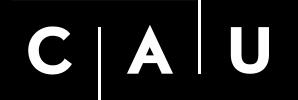 DECKBLATT PRÜFUNGSLEISTUNG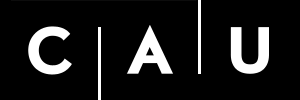 PERSÖNLICHE ANGABEN:Name und Vorname:………………………..………………………………………………………………….Matrikelnummer: ………………..…………………	Diplom Chemie oder Wirtschaftschemie		Diplom Biochemie/Molekularbiologie	B.Sc. Chemie oder Wirtschaftschemie			B.Sc. Biochemie/Molekularbiologie 	LA Gymnasium/ Realschule				Zweifach-Bachelor 	Anders: ……..……………………………………ANGABEN ZUR PRÜFUNG:Lehrveranstaltungsbezeichnung:	Organische Chemie 1: Organische Synthese und 	Reaktionsmechanismen Prüfungsfach:	Organische ChemieArt der Prüfungsleistung:	Klausur Prüfer:	Prof. HergesPrüftermin: 	24.02.2016Modulnummer:	 chem 0303		 chem 0311 1. Prüfung	 1. Wiederholungsprüfung		 2. WiederholungsprüfungERKLÄRUNG ZUR PRÜFUNGSFÄHIGKEIT: Hiermit erkläre ich gemäß §9 Abs. 6 PVO,
dass ich prüfungsfähig bin:Kiel, den ………………………………Unterschrift:………………………………………………… NICHT MIT BLEISTIFT ODER ROTSTIFT SCHREIBEN!!PRÜFUNGSERGEBNIS:Note: ..………………………….Unterschrift Prüfer/in (eventuell Zweitkorrektor/in bei Wiederholungspr.)Kiel, den ……………………………… Prüfer/in:………………………………………………… Kiel, den ……………………………… Zweitprüfer/in:………………………………………………… Gegen die Benotung kann bis zu einem Monat nach Bekanntgabe schriftlich oder zur Niederschrift bei dem zuständigen Prüfungsausschuss Widerspruch eingelegt werden. Erfolgt dieser nicht, wird die Benotung unwiderruflich anerkannt. Innerhalb eines Jahres kann auf Antrag in die schriftliche Prüfungsarbeit Einsicht genommen werden. Die Einsichtnahme der Klausuren im Anschluss an den Prüfungszeitraum erfolgt entsprechend den Regelungen des Faches.1. AufgabeNach welchen Mechanismen und über welche Zwischenstufen verlaufen folgende Reaktionen? Zeigen Sie den Verlauf nukleophiler Angriffe mit Hilfe von Elektronenverschiebungspfeilen.a) 4-Methyl-4-dichloromethyl-2,5-cyclohexadien-1-on reagiert mit Alkoholat unter Bildung von 2-Hydroxy-5-methylbenzaldehyd.b) 2-Diazo-dihydroresorcin spaltet beim Erhitzen Stickstoff ab und bildet dann unter Umlagerung ein Produkt, welches unter Diels-Alder-Reaktion dimerisiert.Tipp: Gesuchte Verbindungen können häufig durch die Zerlegung des aus ihnen gebildeten Produktes bestimmt werden, z.B. bei der Umkehrung der Diels-Alder-Cycloaddition.  c) Beim Enamin-Trick zur selektiven Reaktionsführung der Micheal-Reaktion kann auch als Nebenreaktion zweifache Addition des Vinylmethylketons stattfindenTipp: Tautomerisierung  beachten!d) o-Phenylendiamin reagiert mit Diphenylcyclobutendion unter Bildung von 3-Phenylacetyl-2-phenylchinoxalin./23 Punkte2. Aufgabea) Vervollständigen Sie folgendes Reaktionsschema.b) Zeigen Sie mit Hilfe von Elektronenverschiebungspfeilen die Reaktion des Oxalylchlorids mit der gezeigten oder einer frei gewählten Carbonsäure.0.5 P für die jeweiligen Pfeile (insgesamt 1 P)1 P für das Zwischenprodukt1 P für die Zerfallsprodukte/10 Punkte3. AufgabeVervollständigen Sie die folgende Synthese./8 Punkte4. AufgabeEin Kohlenwasserstoff A mit der Formel C8H10 liefert beim Nitrieren mit HNO3/H2SO4 zwei verschiedene mononitro-Derivate B und C. Heftige Oxidation mit Kaliumpermanganat (KMnO4) liefert die Phtalsäure (Benzol-1,2-dicarbonsäure) D. Schreiben Sie die Formeln von A, B, C und D./4 Punkten5. AufgabeVervollständigen sie das folgenden Syntheseschema. In allen Reaktionen ist das aromatische Produkt gesucht./14 Punkte6. AufgabeDas erste oral verfügbare Kontrazeptivum Norethindron (F) wurde 1951 von Carl Djerassi et al. In der Firma Synthex in Mexiko hergestellt. Ausgangstoff der Synthese ist Östradiol (A). Stellen Sie Norethindron aus Östradiol her:a)b)	Warum wird bei der Umsetzung A  B nur die phenolische OH-Gruppe methyliert und nicht auch der sek. Alkohol? 1Pc)	Wie heißt die Namensreaktion B  C ?		Birch-Reduktion 0.5Pd)	Wie heißt die Namensreaktion C  D ?Swern-Oxidation 0.5Pe)	In Reaktion E  F wird eine Enolether unter H+-Katalyse in ein Keton umgewandelt. Um „normale“ Ether zu spalten braucht man starke Säuren. Der Enolether spaltet unter milden Bedingungen. Schreiben Sie den Mechanismus auf:/11 Punkte7. AufgabeDie folgenden Verbindungen werden zunächst mit einem Äquivalent NBS radikalisch bromiert und anschließend wird mit einer Base HBr eliminiert. Schreiben Sie die Produkte der Reaktionen auf./4 Punkte8. AufgabeDie Umsetzung von Allyl- oder Benzylalkoholen mit N,N-Dimethylacetamid führt zu -ungesättigten Amiden.Durch mechanistische Untersuchungen hat man herausgefunden, dass das N,N-Dimethylacetamid Methanolat (MeO-) abspaltet und das so entstandene Iminium-Ion vom Allylalkohol nucleophil angegriffen wird. Dabei entsteht ein gemischtes Acetal. Dieser Aminolether ist nicht stabil, sondern spaltet wiederum Methanolat ab. Das entstehende Iminium-Ion eliminiert ein Proton und tautomerisiert zu einem Keten-Aminal. Letzteres lagert dann zum Produkt um. Ergänzen Sie die Strukturformeln der Zwischenschritte und schreiben Sie die Mechanismen mit Elektronenverschiebungspfeilen./9 Punkten9. Aufgabe. Polyurethane sind wichtige Kunststoffe für die Herstellung von Dämmstoffen.analog wird Bisphenol A hergestellt:Die beiden Komponenten MDI und Bisphenol A werden zum Polyurethan umgesetzt. Schreiben Sie die Strukturformel eines Urethans auf.Bei der Herstellung von Bauschaum werden die beiden Komponenten getrennt geliefert und erst kurz vor der Anwendung gemischt. Beim Mischen entsteht neben dem Polymer auch CO2, welches den Kunststoff aufschäumt. Um die CO2-Entwicklung hervorzurufen enthält eine der beiden Komponenten geringe Mengen Wasser.Welche Komponente enthält das Wasser und warum?Bisphenol A, stonst entsteht CO2 im Lagertank! 1PWelche Reaktion findet bei der CO2-Entwicklung statt?/9 Punkte10. AufgabeVervollständigen Sie die Zwischenstufen der folgenden Reaktionen und kennzeichnen Sie jeweils den nukleophilen Angriff mit einem Elektronenverschiebungspfeil.a)b)c)/8 PunktenViel Erfolg!Zulässige Notenwerte11,31,72,02,32,73,03,33,74,05,05,0Punkte 91,586,5-9182,5-8678,5-8274,5-7870,5-7466,5-7062,5-6658,5-6250-58< 50< 50Aufgabe12345678910∑Punkte23108414114998100erreicht